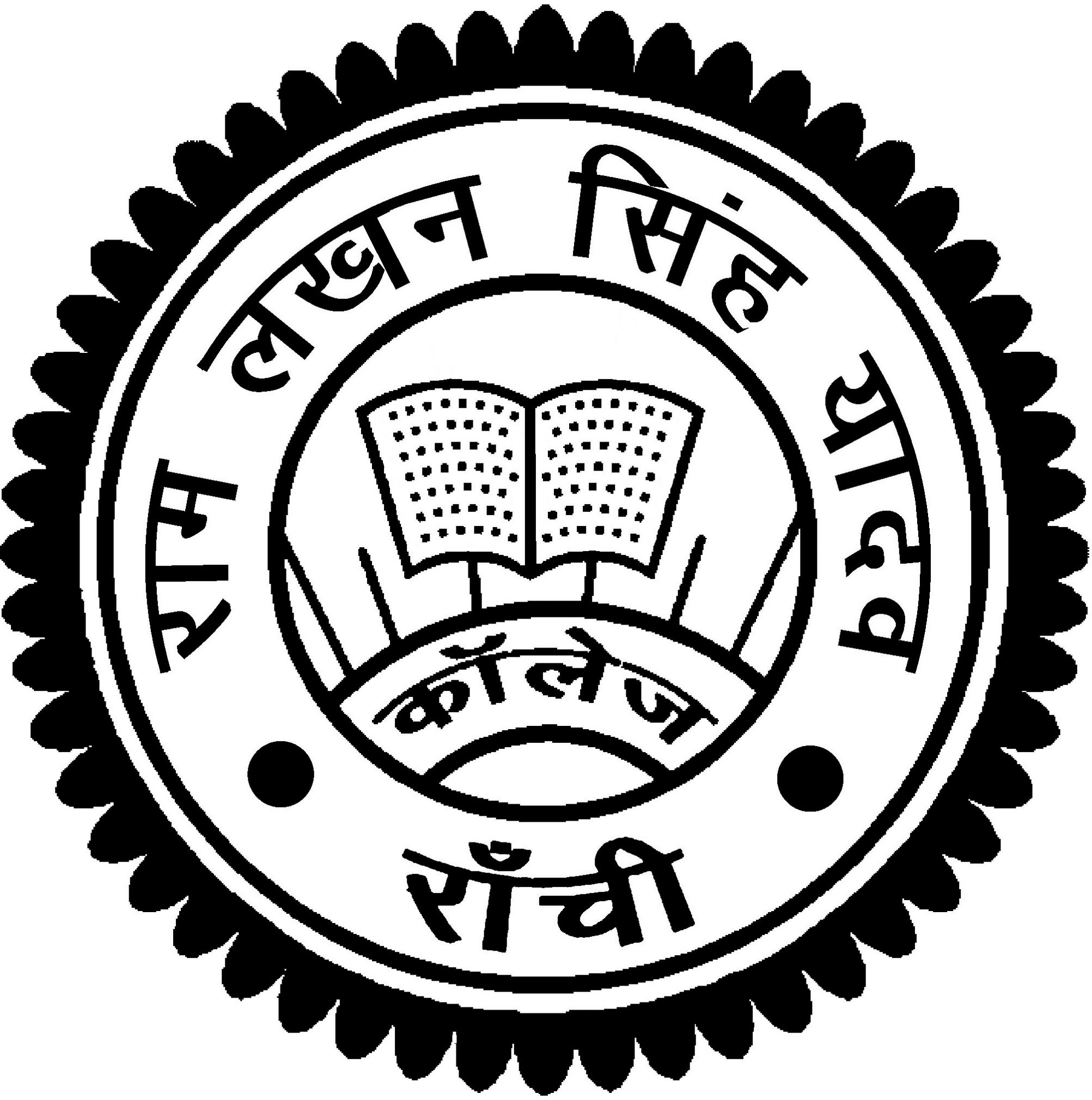 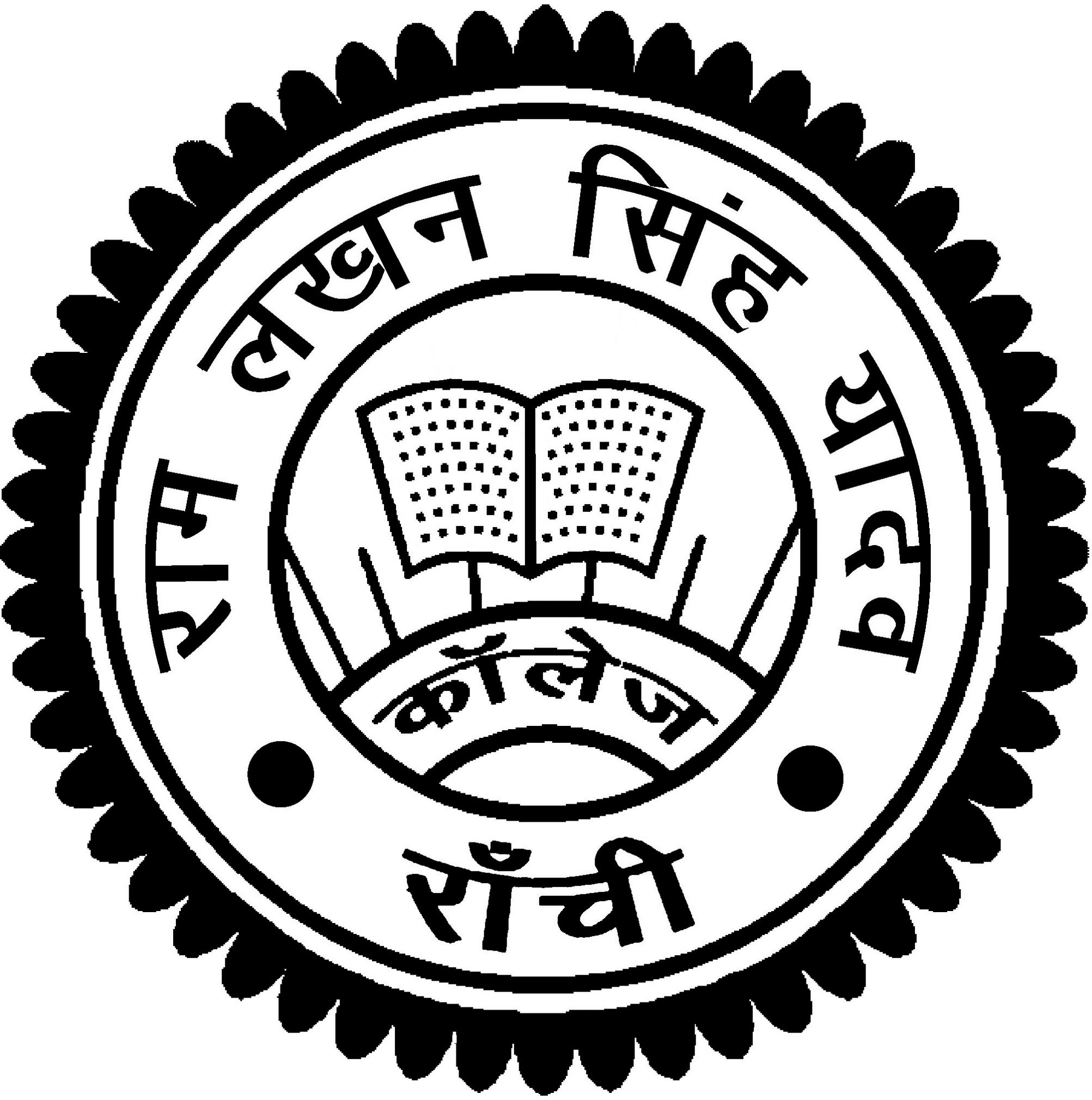 Ref:……………………….								              		   Date:- 02.11.2017.NOTICEStudents of I.T. Add-on Course (Certificate Course) Part I, Exam-2017 are hereby informed that the Practical Examinations will be held under the following schedule. Note:- No entry in examination hall without Original Admit Card.CoordinatorVocational CoursesSubjectsDateReporting TimeFundamental ,O.S. & C++ (Internal)03.11.201709:30 am Fundamental & O.S. (External)03.11.201709:30 am C++ (External)06.11.201709:30 am Project Work (External)07.11.201709:30 am 